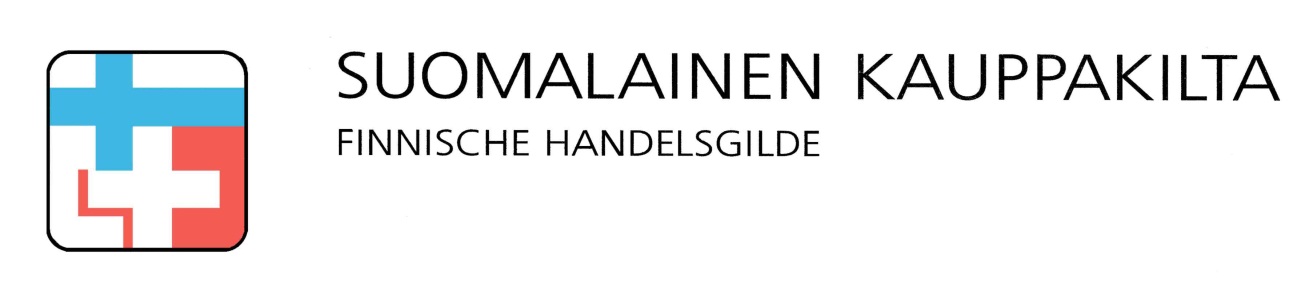 	Finnische Handelsgilde Zürich
	c/o Jens Zachariassen		Eschenweg 12		CH-8704 Herrliberg								jens.a.zachariassen@gmail.comJÄSENHAKEMUSHaen jäsenyyttä Zürichin Suomalaisessa Kauppakillassa:Nimi:			Puolison nimi:		Osoite (koti):			Osoite (työ):		Puh.				E-mail:			Ammatti:		 Maksan jäsenmaksun CHF 100/vuosi sekä ostan Kauppakillan pinssin CHF 20/kpl    (muuten CHF 30/kpl) Maksan jäsenmaksun CHF 100/vuosiKontakti KIllassa:			Päiväys:			Allekirjoitus:		Liite:	Curriculum Vitae	(tai muu vastaava selvitys tähänastisesta toiminnasta)Finnische Handelsgilde Zürich  c/o Jens Zachariassen  Eschenweg 12  8704 Herrliberg: 078 745 0445  e-: jens.a.zachariassen@gmail.com  www.facebook.com/groups/Kauppakilta/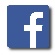  www.kauppakilta.com 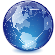 Tietosuojaseloste:Henkilötietoja käsitellään jäsensuhteen hoitamisessa, jäsenyyden laskutuksessa, toimintamme ja edunvalvontamme tiedottamisessa, sähköisten tiedotteiden lähettämisessä sekä kyselyissä.Tiedot saadaan jäseneltä itseltään puhelimitse, kirjeitse, sähköpostilla tai kotisivujemme kautta.Rekisterinpitäjä poistaa oma-aloitteisesti vanhentuneen tiedon, kun tietojen käsittelylle ei enää ole tarvetta.Mikäli rekisteröity pyytää häntä koskevaa tietoa korjattavaksi, rekisterinpitäjä korjaa tai täydentää rekisterissä olevan rekisteröityä koskevan tiedon. Rekisteritiedot säilytetään asianmukaisesti, huolellisesti ja luottamuksellisina.Finnische Handelsgilde Zürich  c/o Jens Zachariassen  Eschenweg 12  8704 Herrliberg: 078 745 0445  e-: jens.a.zachariassen@gmail.com  www.facebook.com/groups/Kauppakilta/ www.kauppakilta.com 